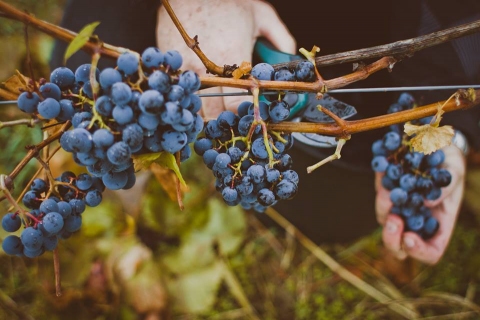 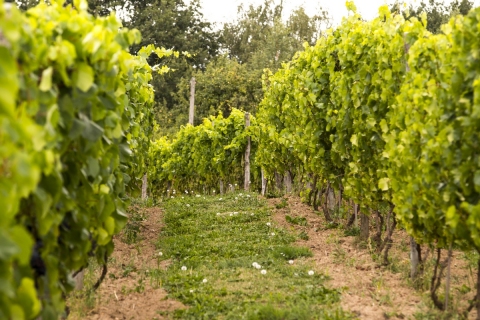 PROGRAM WYJAZDU STUDYJNEGO 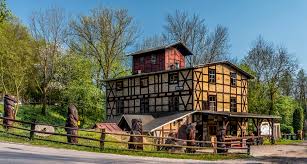 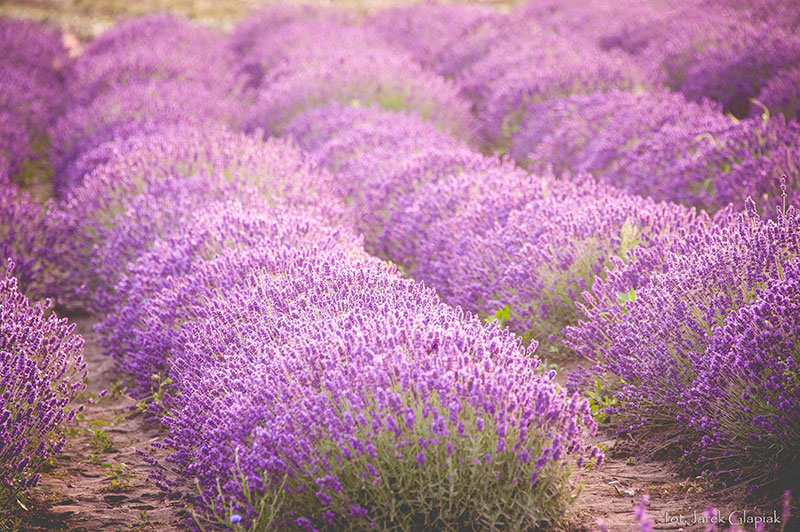 	Dzień 1 Wyjazd autokarem o godz. 7.00 – dojazd na miejsce ok 10.30- Wizyta studyjna w  Kujawsko-Pomorskim Ośrodku Doradztwa Rolniczego,  pasiece w Zarzeczewie/k. Włocławka (1,5 godz.) 10:30 – 12:00Zapoznanie się z możliwościami apiterapii - leczenia miodem oraz obejrzenie miejscowej pasieki, gdzie każdego roku w sierpniu jest organizowany festiwal pn. "Kujawsko-Pomorskie Miodowe lato"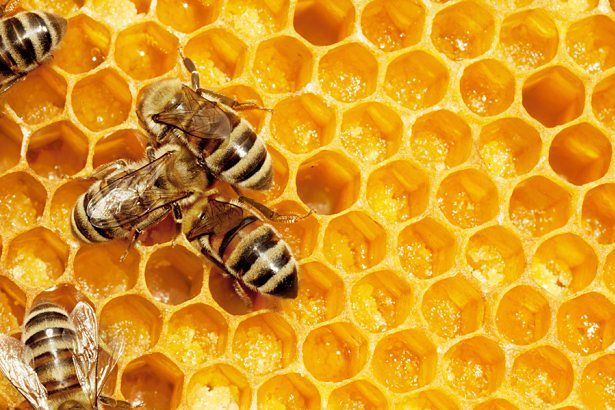 Przejazd autokarem: 20 min.- Obiad na gęsinowym szlaku (restauracja w Hotel Rozbicki- Włocławek) (1,5 godz.) 12:20 – 13:50Przejazd autokarem: – 1,5 godz.- Wizyta studyjna w Lovenda Kujawska - plantacja lawendy (2 godz.) 15:20 – 17:20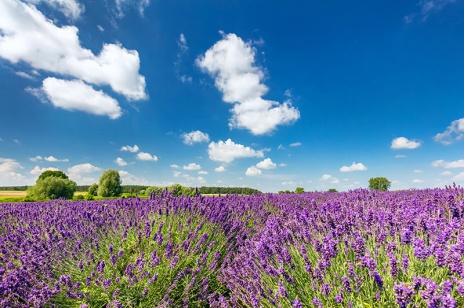 Zajęcia obejmują oprowadzanie po plantacji, wizytę w suszarni oraz zajęcia ogrodnicze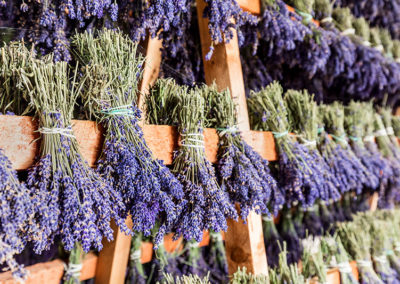 Przejazd autokarem: – 1 godz.- Przyjazd i zakwaterowanie w Park Hotel Tryszczyn – 18:20Dzień 2Śniadanie w hotelu i wyjazd o godz. 8:00Przejazd autokarem: 1,5 godz.- Wizyta studyjna w Toskanii Kociewskiej (1,5 godz.) 9:30- 11.00Toskania Kociewska to malowniczo położone miejsce, w którym promowany jest zdrowy i zgodny z naturą styl życia. Gospodarstwo ekologiczne położone jest na terenie Parku Krajobrazowego Dolnej Wisły i otoczone jest lasem, wzniesieniami i polami. Honorowymi mieszkańcami gospodarstwa są zwierzęta – osły, świnki wietnamskie, kury, gęsi syberyjskie i konie. W trakcie wizyty pokazujemy, jak żyć zdrowo i aktywnie na wsi! 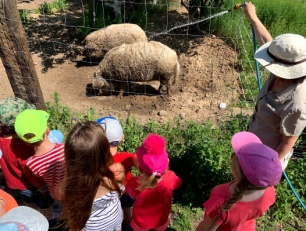 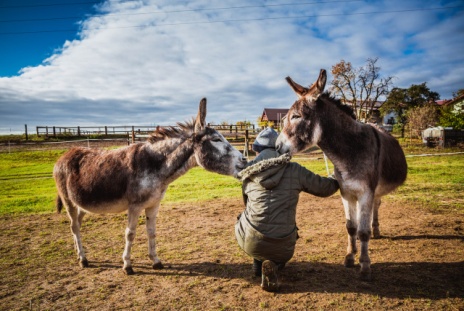 Przejazd autokarem: 1 godz.- Wizyta studyjna Nadwiślańska chata (1 godz.) 12:00 – 13:00Chcemy pokazać ludziom zainteresowanym historią setki niezwykłych eksponatów. Są to przedmioty, które kiedyś doskonale służyły rolnikom w ich codziennym życiu pracy, ozdobne elementy architektury wiejskiej a także przeróżne zabytki techniki, świadczące o kunszcie dawnych konstruktorów, rzemieślników i artystów ludowych. Od wejścia w posiadanie tak bogatych zbiorów, był tylko krok do pomysłu, by prowadzić gospodarstwo agroturystyczne, w którym goście i młodzież szkolna mogliby to wszystko zobaczyć.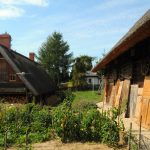 - Nadwiślańska chata – obiad             (1 godz.) 13:00 – 14:00Przejazd autokarem:  20 min.- Wizyta studyjna w Zagrodzie Olęderskiej w Chrystkowie (1 godz.) 14:20 – 15:20Wizyta w zagrodzie Olęderskiej  to niezapomniane przeżycie.  Zwiedzając ją wysłuchacie gawędy przewodnika po zabytkowej chacie. Będzie ona traktować o życiu Mennonitów – osadników olęderskich, niestrudzonych meliorantów Doliny Wisły, którzy potrafili okiełznać żywioł i żyć dzięki temu". Odwiedzimy m.in.: drewniany podcieniowy dom kryty strzechą z 1791 r. budynek gospodarczy z drewnianymi pochylniami gdzie podczas powodzi 
   wprowadzano inwentarz  na piętro;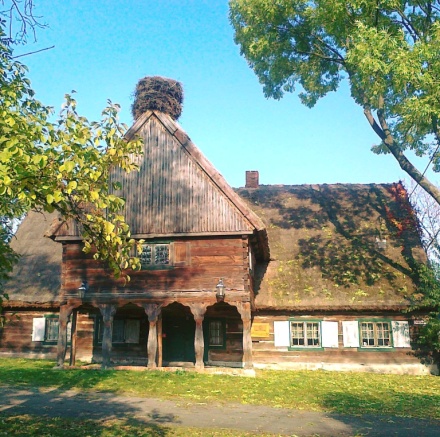  kolekcja 70 dawnych odmian jabłoni, suszarnię i przechowalnię owoców;  budynek starej kuźni zaadoptowany na mieszkalny.Prowadzimy hodowlę wrzosówek  - stara rasa owiec, które utrzymują  nadwiślańską roślinność w ekologicznej równowadze. Przejazd autokarem:  20 min.- Wizyta studyjna w Winnicy przy talerzyku (1,5 godz.) 15:40 – 17:00Podczas wizyty poznamy nie tylko sam proces wytwarzania wina, ale również kulturę regionu Doliny Dolnej Wisły. Do dyspozycji mamy klimatyczną altanę z widokiem na Wisłę i zabudowę średniowiecznego Chełmna oraz salę degustacyjną wybudowaną na wzór nowoczesnych, skandynawskich stodół.  Przejazd autokarem: 35 min.- Powrót do hotelu godz. 17:35Dzień 3 Śniadanie w hotelu, wykwaterowanie o godz. 9:00 Przejazd autokarem: 30 min.- Wizyta Studyjna w Grucznie – miejsca w którym od 15 lat odbywa się Festiwal Smaku (2,5 godz.) 9:30 – 12:00- zapoznanie się z działalnością lokalnych serowarów zajmujących się m.in. produkcją serów z mleka krowiego lub koziego – w trakcie wizyty zyskamy możliwość zapoznania się z tajnikami wyrobu serów jak również funkcjonowania gospodarstwa zajmującego się hodowlą rodzimych ras owiec. 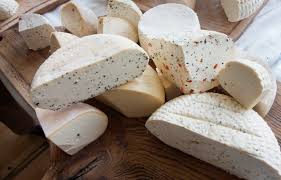 Przejazd autokarem: 45 min.-Obiad – Restauracja Ostromecka w Ostromecku 12:45 – 14.00 -  droga powrotna do Pilawy (planowany powrót ok godz. 18.00)NOTATNIK: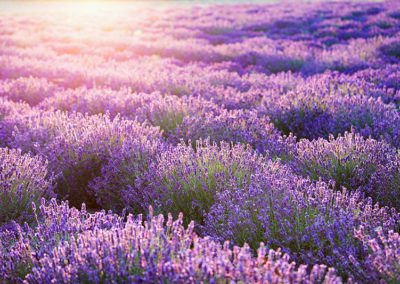 